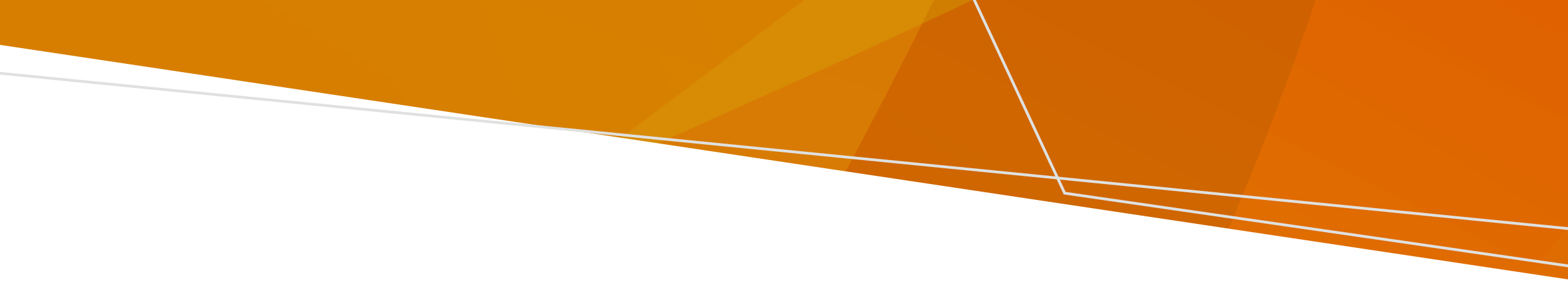 Non-Emergency Patient Transport and First Aid Services (First Aid Services) Regulations 2021 - Regulation 22 (1)Section A – Applicant detailsContact person for the purposes of the application:Section B – Transfer detailsTransferee details:Authorisation:Notes:This application must be accompanied by the prescribed fee and supporting documents. Send completed applications to:	Attention Manager, NEPTFirstAidRegulation@health.vic.gov.auSchedule 5 – Application for transfer of a first aid service licenceFirst Aid Service - LicencingFull name of transferorFull postal address of transferorNameMobileTelephoneEmailName of the first aid serviceName of the first aid serviceStreet address of current first aid serviceStreet address of current first aid serviceThe proposed name of the first aid service on transferThe proposed name of the first aid service on transferThe proposed street address of the first aid service on transferThe proposed street address of the first aid service on transferDate of expiry of current first aid service licenceDate of expiry of current first aid service licenceThe class of first aid service licence to be transferred  Basic  Basic  Intermediate  AdvancedNamePostal addressTelephoneEmailIf the proposed transferee is a body corporate, the name and street address of each director or officer of the body corporate who may exercise control over the first aid service:If the proposed transferee is a body corporate, the name and street address of each director or officer of the body corporate who may exercise control over the first aid service:If the proposed transferee is a body corporate, the name and street address of each director or officer of the body corporate who may exercise control over the first aid service:Name Name Street addressName of proposed transfereeSignature of proposed transfereeDate Name of licensee (transferor)Signature of licensee (transferor)Date To receive this document in another format, email NEPT, First Aid and Investigations <NEPTFirstAidRegulation@health.vic.gov.au>.Authorised and published by the Victorian Government, 1 Treasury Place, Melbourne.© State of Victoria, Australia, Department of Health, February 2022.Available at First Aid <https://www2.health.vic.gov.au/hospitals-and-health-services/patient-care>